Polo Tecnico e Professionale Turistico – Grafico – Economico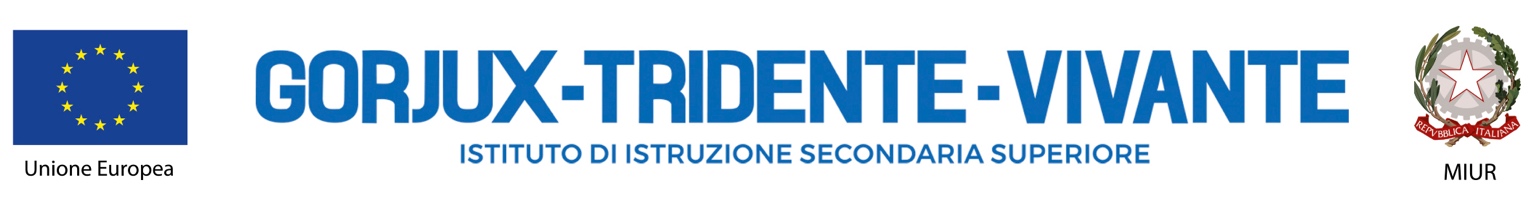 Direzione e Segreteria - SEDE GORJUX: Via Raffaele Bovio, s.n. - 70125 Bari – Tel./Fax: 0805461463 - 0805461506SEDE TRIDENTE: Viale Papa Giovanni XXIII, 59 - 70124 Bari - Tel. 0805574381 Fax 0805521551SEDE VIVANTE: Piazza Diaz, 10 – 70121 Bari – Tel.  0805540560 Fax 0805540965bais03700e@istruzione.it – bais03700e@pec.istruzione.it - www.istitutogorjuxtridentevivante.edu.it – Codice Fiscale 93062330720Anno scolastico ____________RELAZIONE FINALE del Prof. ______________Presentazione della classe (obiettivi raggiunti, partecipazione degli studenti, impegno,  condotta, ecc.)Punti di forza dell’attività svolta  (descrizione delle migliori pratiche realizzate e dei risultati conseguiti)Punti di debolezza dell’attività svolta  (descrizione delle attività che non hanno portato ai risultati attesi e motivazioni)Coordinamento con altre discipline.  Attività integrative svolte. Alternanza scuola lavoro. Progetti PON.  (Rispetto ai progetti realizzati dalla classe descrivere le ricadute nell’attività curriculare)Metodo di lavoro seguito e strumenti didattici utilizzatiAttività di recupero realizzate e risultati raggiunti in termini qualitativi e quantitativi (n. ore di recupero realizzate per la classe, n. alunni che hanno partecipato, n. alunni che hanno recuperato le carenze riscontrate)Solo per i coordinatori di classe. Descrizione del lavoro svolto e risultati raggiunti.SI ALLEGANO I PROGRAMMI SVOLTI IN DUPLICE COPIABari, li	 ___________								Il Docente____________________